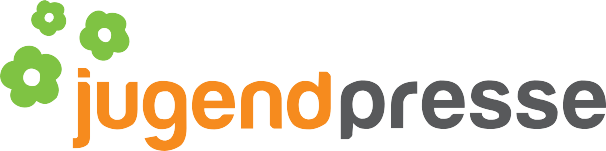 SOCIAL MEDIA CONTENT 2018Posting 1Ein paar Wochen noch bis der @jugendpressefrühling in die 19. Runde geht. Hier treffen sich alle, die sich für Medien interessieren, um sich in einer Redaktion ihrer Wahl auszutoben. Es wird Radio gesendet, eine Fernsehshow gedreht, eine Zeitung rausgebracht und vieles mehr. Letzte Plätze können sich gesichert werden unter http://jpf18.de, Infos gibts auf http://jugendpressefruehling.de/anmeldungPosting 2Wer der @jugendpressefrühling noch nicht kennt – aufgepasst! Statt Medien nur noch zu konsumieren, wird hier selber produziert. Unter anderem wird eine eigene Fernsehshow erstellt und Radio gesendet.Infos gibts unter http://jugendpressefruehling.de/anmeldung.Posting 3Hier entsteht das Medium deiner Wahl! Verpasse den @jugendpressefrühling nicht und werde selber aktiv. Infos gibts unter http://jugendpressefruehling.de/anmeldung.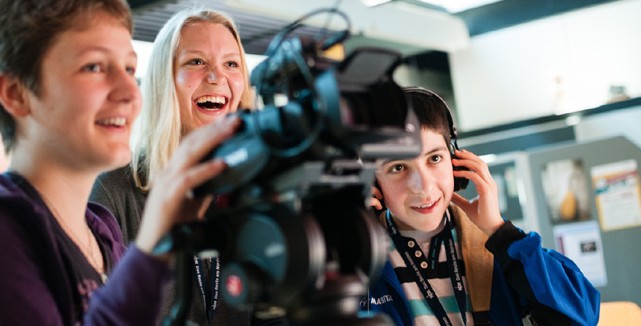 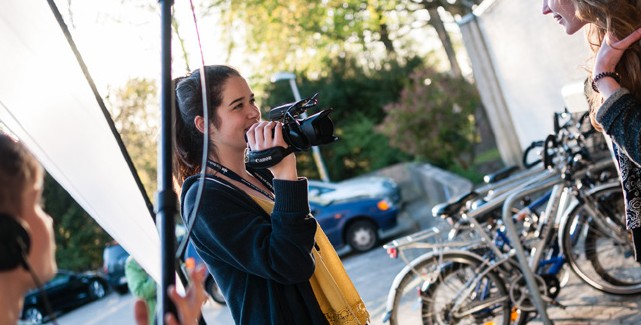 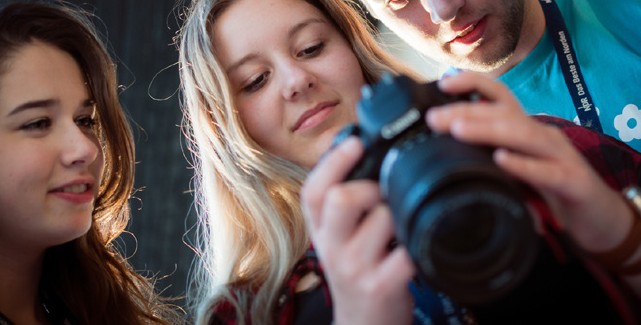 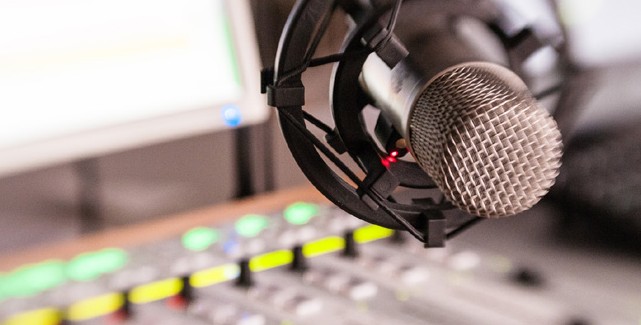 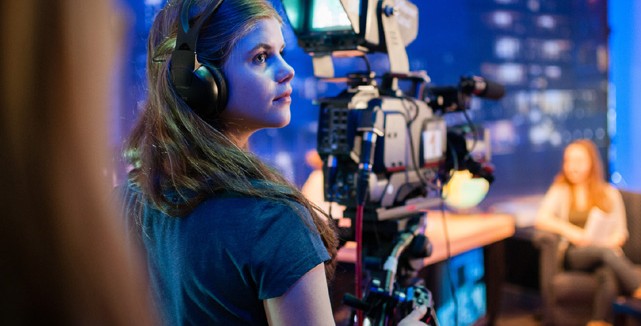 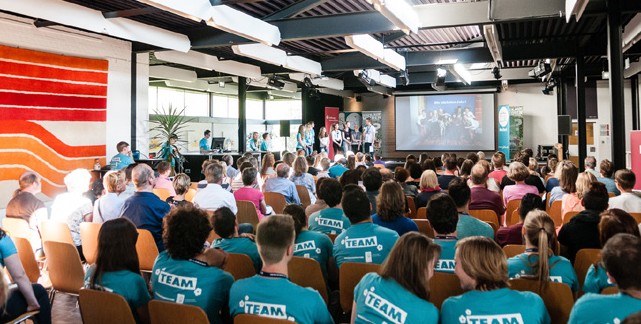 SHORTFACTSDatum	10.-13. Mai 2018Ort	JugendAkademie Segeberg (Shuttlebus verfügbar) Kosten	35€ für Mitglieder + JuLeica, 45€ für alle anderen Wer	120 Jugendliche, ab 14 JahrenAnmeldung https://jpf18.deInfos	jugendpressefrühling.de